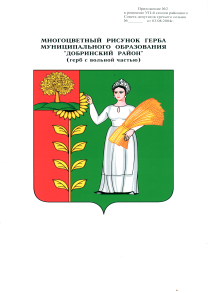 ПОСТАНОВЛЕНИЕадминистрации сельского поселения Петровский сельсоветДобринского муниципального района Липецкой областиРоссийской Федерации10. 12. 2015                         п.свх.Петровский                                № 39О мерах по обеспечению безопасности людей в период подготовки и проведения Новогодних и Рождественских праздников       В целях обеспечения безопасности людей, охраны их жизни и здоровья в период подготовки и проведения Новогодних и Рождественских праздников, руководствуясь Федеральным законом № 131-ФЗ от 06.10.2003 г. «Об общих принципах организации местного самоуправления в Российской Федерации», Федеральным законом от 21.12.1994г. № 68- ФЗ «О защите населения и территорий от чрезвычайных ситуаций природного и техногенного характера», Постановлением Правительства Российской Федерации от 22 декабря 2009 г. № 1052 «Об утверждении требований пожарной безопасности при распространении и использовании пиротехнических изделий», Уставом сельского поселения Петровский сельсовет, администрация сельского поселения Петровский сельсоветПОСТАНОВЛЯЕТ:1. Совместно с УУП капитаном полиции Ереминым А.В., социальными работниками, членами ДПД провести в населенных пунктах пожарно-профилактические мероприятия, особое внимание обратить на места проживания социально неадаптированных групп населения в период с 15.12.2015 г. по 31.12.2015 г. (Приложение 1).2. Запретить использование фейерверков и других пиротехнических изделий в помещениях и местах наибольшего скопления людей  (Приложение 2).3. Утвердить график дежурства    работников администрации сельского поселения с 31.12.2015г. по 11.01.2016г. (Приложение 3), 4. Организовать дежурство членов ДНД в местах проведения мероприятий (список мероприятий Прилагается 4)5. Специалисту, уполномоченному на решение вопросов ГО и ЧС Рудаковой Е.А., проверить исправность противопожарного оборудования.- Посредством наглядной агитации довести до населения:«Не загораживать подъезды к зданиям и сооружениям».6. Руководителям: ООО «Петровский Агрокомплекс», фермерских хозяйств и объектов различных форм собственности - Усилить контроль за состоянием противопожарной безопасности на подведомственной территории.-   Обеспечить запасы воды на случай возгорания.7. Заведующей МАДОУ Детский сад п.Петровский Коваленко Г.П., директору МБОУ СОШ п.Петровский Исаевой Е.А., директору МАУК «Петровский ПЦК» ЕрмолаевуА.А., заведущей Новопетровским СДК Подхалюзиной Е.В., заведущей Николаевским СДК Поляковой О.Е. рекомендовать во время проведения праздничных новогодних мероприятий;-провести соответствующие инструктажи работников по ответственному отношению к вопросам личной безопасности и безопасности окружающих;-организовать в учреждениях пропускной режим, нацеленный на исключение прохода граждан в состоянии алкогольного опьянения, подозрительных лиц; - исключить внос в здание подозрительных предметов,-назначить ответственных лиц за противопожарную безопасность во время проведения мероприятий;-назначить ответственных лиц из числа работников учреждений для организации дежурства при проведении мероприятий с массовым пребыванием детей, подростков, молодежи;Глава администрациисельского поселенияПетровский сельсовет                                                                  С.Н.КолгинПриложение 1к постановлениюадминистрациисельского поселенияПетровский сельсовет№ 39  от 10.12.2015г.Пожарно-профилактические мероприятия в сельском поселении Петровский сельсоветс 15.12.2015 г. по 31.12.2015 гПриложение 2к постановлениюадминистрациисельского поселенияПетровский сельсовет№ 39  от 10.12.2015г.Помещения и места наибольшего скопления людей  при проведении новогодних мероприятий                                                                                                                                                                                                                     Приложение 3к постановлениюадминистрациисельского поселенияПетровский сельсовет№ 39  от 10.12.2015г.График дежурства по администрации сельского поселения Петровский сельсовет с 31.12.2014г. по 11.01.2014г.Приложение 4 к распоряжениюадминистрациисельского поселенияПетровский сельсовет№ 39 от 10.12.2015г.Список праздничных новогодних мероприятий  по сельскому поселению Петровский сельсоветНаселенные пунктыНаименование мероприятийНаименование мероприятийИсполнителип.свх.ПетровскийПодворный обход, инструктаж по пожарной безопасностиПодворный обход, инструктаж по пожарной безопасностиДПД, социальные работники, УУПд.НиколаевкаПодворный обход, инструктаж по пожарной безопасностиПодворный обход, инструктаж по пожарной безопасностиДПД, социальные работники, УУПс.Новопетровка, Подворный обход, инструктаж по пожарной безопасностиПодворный обход, инструктаж по пожарной безопасностиДПД, социальные работники, УУПс.ВасильевкаПодворный обход, инструктаж по пожарной безопасностиПодворный обход, инструктаж по пожарной безопасностиДПД, социальные работники, УУПп.ПолитотделПодворный обход, инструктаж по пожарной безопасностиПодворный обход, инструктаж по пожарной безопасностиДПД, социальные работники, УУПс.СреднееПодворный обход, инструктаж по пожарной безопасностиДПД, социальные работники, УУПДПД, социальные работники, УУПд.РжавецПодворный обход, инструктаж по пожарной безопасностиДПД, социальные работники, УУПДПД, социальные работники, УУП д.ПокровкаПодворный обход, инструктаж по пожарной безопасностиДПД, социальные работники, УУПДПД, социальные работники, УУП№ п/пНименование1Поселенческий Цент Культуры п.свх.Петровский2	МБОУ СОШ п.Петровский3                МАДОУ Детский сад п.Петровский 4                СДК с.Новопетровка5                 СДК д.Николаевка№ п/пФ.И.О, телефонДекабрь                                                                            ЯнварьДекабрь                                                                            ЯнварьДекабрь                                                                            ЯнварьДекабрь                                                                            ЯнварьДекабрь                                                                            ЯнварьДекабрь                                                                            ЯнварьДекабрь                                                                            ЯнварьДекабрь                                                                            ЯнварьДекабрь                                                                            ЯнварьДекабрь                                                                            ЯнварьДекабрь                                                                            ЯнварьДекабрь                                                                            ЯнварьДекабрь                                                                            Январь303112345678910111Колгин С.Н.45-1-218-920-505-28-092Ермолаев А.А.45-3-558-920-506-71-043Благодатских А.А.45-1-418-951-309-47-614Титова Т.И.8-920-505-24-305Саранцева Л.Н.45-1-218-920-516-98-566Рудакова Е.А.45-2-218-910-252-47-35№ п/пНаименование мероприятияМесто проведенияДата и время проведения ответственные1Праздник Нового годаМАДОУ Детский сад п.Петровский28.12.2015г./15.00-16.0029.12.2015г./ 15.00-16.30Заведующая КоваленкоГ.П. 45-1-38Т- 892052404212«Здравствуй Новый год»МБОУ СОШ         п.Петровский28.12.2015г. / 09.30                /11.30         /16.00                29.12.2015/09.30     /11.30/13.30Директор Исаева Е.А   45-3-48 8-920-501-84-063Новогодний бал-маскарад	Поселенческий Цент Культуры п.свх.Петровский31.12.2015г. с 20.00 до 22.30Директор СДК Ермолаев А.А.Т-892050671044Новогодний бал-маскарадСДК с.Новопетровка31.12.2015г. / с 19.00 до 22.30Заведующая СДК Подхалюзина Е.В.Т-892050771455Новогодний бал-         маскарадСДК д.Николаевка31.12.2015г. / с 19.00 до 22.30Заведующая СДК Полякова О.Е.Т-89202405709